  P R I M A R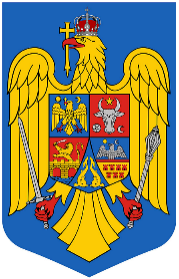 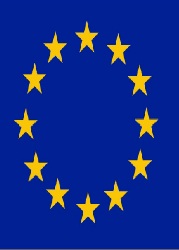 Comuna Grădiştea, Judeţul ValceaCodul de inregistrare fiscala: 2541320Tel:0250/867072 ; Tel/ Fax : 0250/867009e-mail: gradistea@vl.e-adm.rowww.primariagradisteavalcea.ro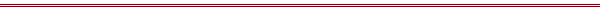 Nr. 573/26.01.2021REFERAT DE APROBARELa proiectul de hotărâre privind aprobarea Regulamentului de organizare şi funcţionare al Consiliului Local al comunei Grădiștea, judeţul Vâlcea           După cum se ştie din iulie 2019, a intrat în vigoare Codul administrativ aprobat prin OUG 57/2019, care prevede la art. 632 obligaţia consiliilor locale de a revizui şi adapta Regulamentul de organizare şi funcţionare a Consiliului Local noilor prevederi legale : ,, ART. 632 În termen de 90 de zile de la intrarea în vigoare a prezentului cod, consiliile locale au obligaţia de a-şi revizui regulamentele de organizare şi funcţionare.”	Tot în acest act normativ se prevedea obligația ministrului de resort de a aproba un model orientativ al Regulmentului de organizare și funcționare al CL (art. 129, alin.(3), lit.,,a”).          Consiliile locale funcționeaza în baza unor regulamente proprii, aprobate de către ele, conforme legislaţiei cadru.  	Regulamentele proprii se adoptă cu votul majorităţii absolute din numărul consilierilor locali în funcție.    	În acest sens am considerat necesară inițierea unui proiect de hotărâre privind aprobarea regulamentului de organizare si functionare a Consiliului Local.	Este de competenta Consiliului Local al comunei Cosmesti, în conformitate cu prevederile art. 129, alin (2), lit. a) şi  alin. (3), lit.a) din OUG 57/2019 privind Codul Administrativ de a discuta și adopta Hotărârea privind privind aprobarea Regulamentului de organizare și funcționare a Consiliului Local al comunei Grădiștea, judeţul Vâlcea.          Solicit Raport de specialitate din partea secretarului general al comunei în termen de 10 zile şi avizul comisiilor de specialitate ale Consiliului Local conform cerințelor din dispoziția de convocare a şedinţei în care se va discuta acest proiect. PRIMAR,BOIANGIU ILIE